OBSERVE AS IMAGENS ABAIXO E RESPONDA: ELEMENTOS REPRESENTADOS EM TAMANHOS NÃO PROPORCIONAIS ENTRE SI.DE ONDE CADA OBJETO FOI FOTOGRAFADO?A)	A LATA FOI FOTOGRAFADA DE LADO E O COPO, DE CIMA PARA BAIXO.B)	OS DOIS OBJETOS FORAM FOTOGRAFADOS DE LADO.C)	A LATA FOI FOTOGRAFADA DE CIMA PARA BAIXO E O COPO, DE LADO.D)	OS DOIS OBJETOS FORAM FOTOGRAFADOS DE CIMA PARA BAIXO.A ESCOLA E A MORADIA COSTUMAM TER REGRAS DE CONVIVÊNCIA. ESSAS REGRAS PODEM SER SEMELHANTES OU DIFERENTES NOS DOIS AMBIENTES.QUAL REGRA DE CONVIÊNCIA É SEMELHANTE NESSES DOIS ESPAÇOS?A) RESPEITAR OS PROFESSORES.B) DEIXAR O ESPAÇO ARRUMADO.C) RESPEITAR O HORÁRIO DE DORMIR À NOITE.D) LEVANTAR A MÃO ANTES DE FALAR.DOS LOCAIS DESCRITOS ABAIXO, QUAL SE REFERE A UMA SALA DE AULA?A) LOCAL PERTENCENTE À ESCOLA, ONDE OS ESTUDANTES ASSISTEM ÀS AULAS.B) LOCAL PERTENCENTE À MORADIA, ONDE AS PESSOAS DORMEM.C) LOCAL PERTENCENTE À ESCOLA, ONDE OS ESTUDANTES PODEM TOMAR LANCHE.D) LOCAL PERTENCENTE À ESCOLA, ONDE A DIRETORA TRABALHA.MUITOS POVOS INDÍGENAS QUE VIVEM NA FLORESTA TÊM SUAS MORADIAS FEITAS COM MATERIAIS RETIRADOS DA PRÓPRIA FLORESTA.NESSE CASO, DE QUAL MATERIAL PODE SER CONSTRUÍDO O TELHADO DAS MORADIAS?A) VIDRO.B) FOLHAS DE PALMEIRA.C) CIMENTO.D) TIJOLOS DE BARRO.FERNANDO É PESCADOR E ELE VIVE EM UMA PEQUENA CIDADE NAS MARGENS DO RIO AMAZONAS. PARA PESCAR, ELE PRECISA DE VÁRIOS OBJETOS. ALGUNS DELES, COMO O BARCO, POR EXEMPLO, PRECISAM SER FABRICADOS COM MATERIAIS RESISTENTES.QUAL DOS MATERIAIS LISTADOS A SEGUIR PODE SER UTILIZADO NA FABRICAÇÃO DO BARCO DE FERNANDO?A) VIDRO.B) PAPEL.C) MADEIRA.D) ISOPOR.NAS CIDADES, EXISTEM ESPAÇOS PÚBLICOS QUE SÃO ABERTOS E UTILIZADOS PARA A REALIZAÇÃO DE DIVERSAS ATIVIDADES.ENTRE OS ESPAÇOS PÚBLICOS A SEGUIR, QUAL DELES PODEMOS UTILIZAR PARA ANDAR DE BICICLETA?A) CINEMA.B) PARQUE.C) BIBLIOTECA.D) RESTAURANTE.NA ESCOLA, AS CRIANÇAS APRENDEM, BRINCAM E FAZEM NOVOS AMIGOS. PARA QUE TUDO ISSO ACONTEÇA E TAMBÉM PARA QUE HAJA UMA BOA CONVIVÊNCIA, DEVEMOS TER RESPONSABILIDADE.ESCREVA DUAS RESPONSABILIDADES QUE VOCÊ DEVE TER COMO ESTUDANTE DENTRO DO ESPAÇO DA ESCOLA.A ILUSTRAÇÃO ABAIXO MOSTRA UMA LOUSA E UMA MESA DO PROFESSOR. RESPONDA:pixabay/<pixabay.com>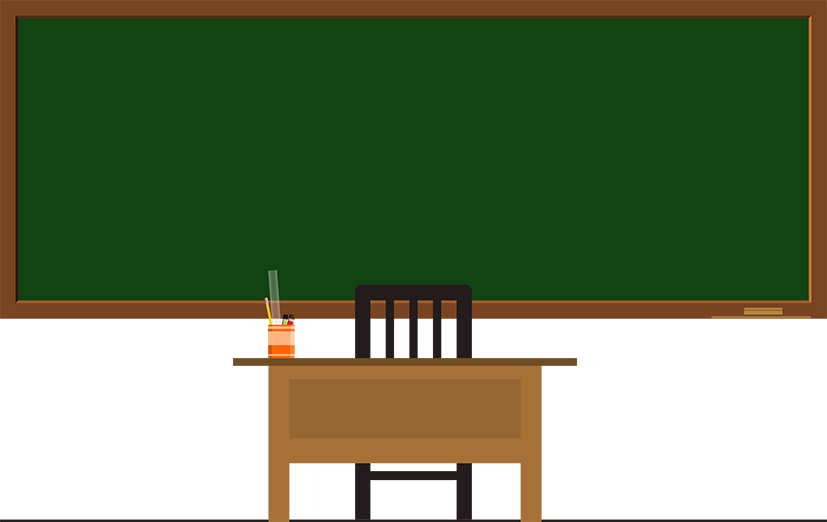 ELEMENTOS REPRESENTADOS EM TAMANHOS NÃO PROPORCIONAIS ENTRE SI. VOCÊ ACHA QUE A ILUSTRAÇÃO FOI RETRATADA DE QUE PONTO DE VISTA DA SALA DE AULA: VISTA DE CIMA PARA BAIXO, DE FRENTE PARA A MESA OU AO LADO DA MESA E DA LOUSA?A IMAGEM SERIA A MESMA SE FOSSE VISTA DE OUTRAS POSIÇÕES?NAS HORAS QUE PASSAMOS NA ESCOLA CONVIVEMOS COM VÁRIAS PESSOAS QUE TRABALHAM ALI. CADA UMA DELAS TEM UMA PROFISSÃO E UM TRABALHO ESPECÍFICO.LIGUE AS PROFISSÕES RELACIONADAS À ESCOLA COM O TRABALHO EXERCIDO EM CADA UMA DELAS.OBSERVE AS FOTOS ABAIXO E ESCREVA SE AS RUAS MOSTRADAS SÃO ASFALTADAS, REVESTIDAS DE BLOCOS DE PEDRA OU DE TERRA:FABRÍCIO VIVE EM UMA FAZENDA E PRECISA CONSTRUIR UMA CERCA QUE SEPARE AS SUAS TERRAS DAS TERRAS DO VIZINHO. CIRCULE OS MATERIAIS QUE ELE PODE UTILIZAR PARA ISSO E, DENTRE OS ESCOLHIDOS, PINTE DE AZUL O MAIS RESISTENTE.AS PESSOAS VIVEM EM DIFERENTES MORADIAS.IDENTIFIQUE A QUAL MORADIA (A OU B) CADA FRASE SE REFERE:        A PAREDE DA MORADIA FOI FEITA DE MADEIRA.        A PAREDE DA MORADIA FOI FEITA DE TIJOLOS DE BARRO.        O TELHADO DA MORADIA FOI FEITO PRINCIPALMENTE COM FOLHAS DE 
PLANTAS.        A BASE DA MORARIA FOI FEITA DE MADEIRA.OBSERVE A ILUSTRAÇÃO QUE MOSTRA UMA ESCOLA NO CAMPO E ALGUMAS CASAS NO ENTORNO DELA.pixabay/<pixabay.com>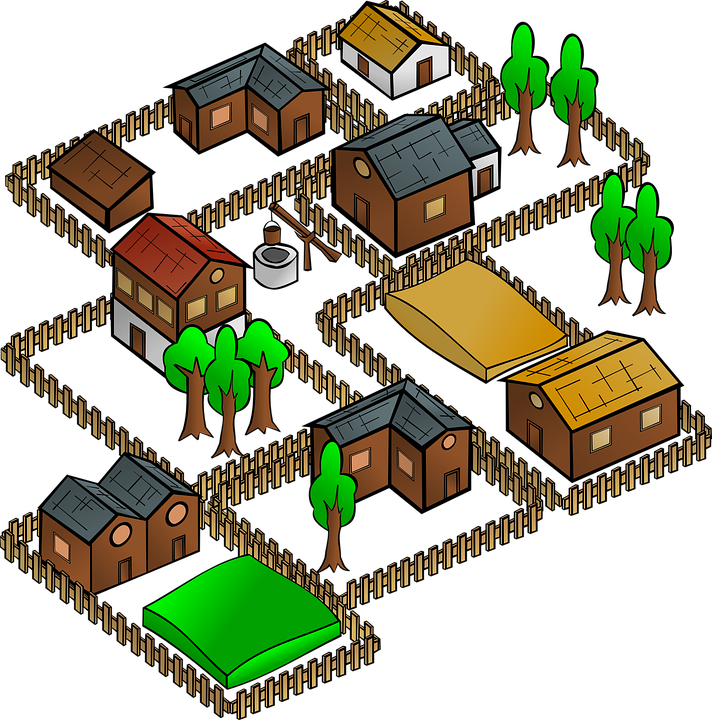 ELEMENTOS REPRESENTADOS EM TAMANHOS NÃO PROPORCIONAIS ENTRE SI.COMPLETE AS FRASES DE ACORDO COM O QUE SE PODE OBSERVAR NA ILUSTRAÇÃO.A CASA QUE ESTÁ MAIS À ESQUERDA DO DESENHO É A ________________________.A CASA QUE ESTÁ MAIS À DIREITA DO DESENHO É A __________________________.A CASA MAIS DISTANTE DA ESCOLA É A ____________________________________.LEIA O TEXTO ABAIXO, ESCRITO POR PEDRO, E RESPONDA:NO FIM DE SEMANA, FUI PASSEAR DE TREM COM A MINHA FAMÍLIA. SENTEI-ME NA JANELA DO LADO DIREITO. DO MEU LADO ESQUERDO, ESTAVA MEU PAI. DO OUTRO LADO DO TREM, SENTARAM-SE MINHA MÃE E MINHA IRMÃ. MINHA IRMÃ FICOU NA JANELA DO LADO ESQUERDO.A) QUEM ESTAVA MAIS PERTO DE PEDRO NO TREM?B) QUEM ESTAVA MAIS LONGE DELE NO TREM?ANA VAI PARA A ESCOLA A PÉ TODOS OS DIAS. NO CAMINHO, PASSA EM FRENTE À CASA DE LUCIANA. NO DESENHO ABAIXO, INDIQUE O CAMINHO MAIS CURTO, QUE ANA PERCORRE DE SUA CASA ATÉ A ESCOLA, PASSANDO PELA CASA DA LUCIANA. AS FLECHAS EM VERMELHO INDICAM O PONTO DE PARTIDA E O DE CHEGADA.Avits Estúdio Grafico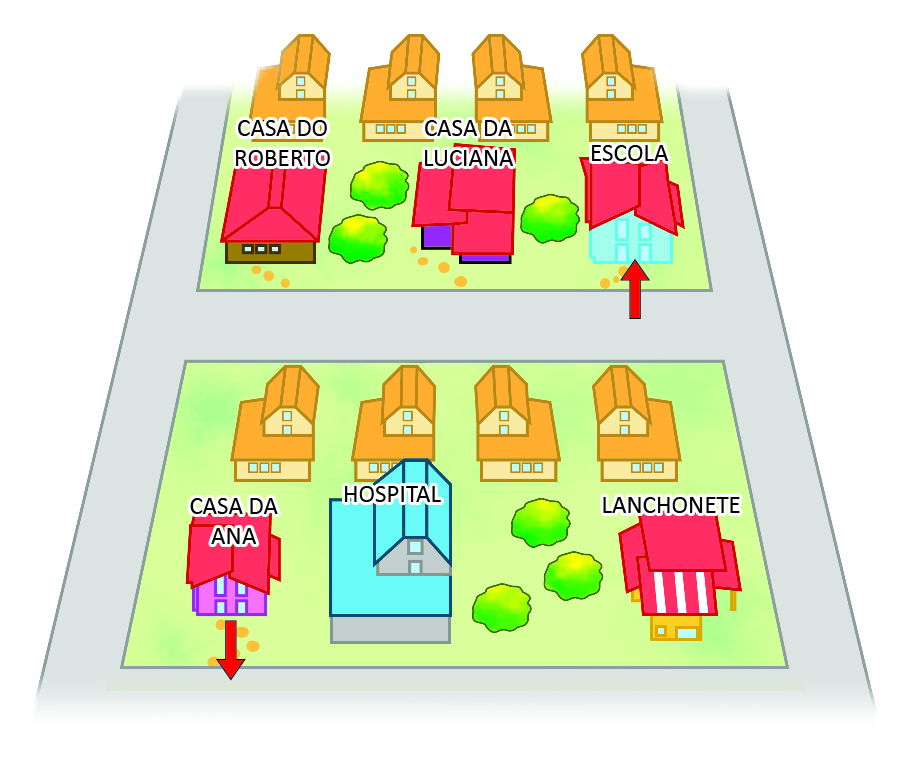 ELEMENTOS REPRESENTADOS EM TAMANHOS NÃO PROPORCIONAIS ENTRE SI.ESCOLA:ESCOLA:PROFESSOR:NOTA:ALUNO:NOTA:pixabay/<pixabay.com>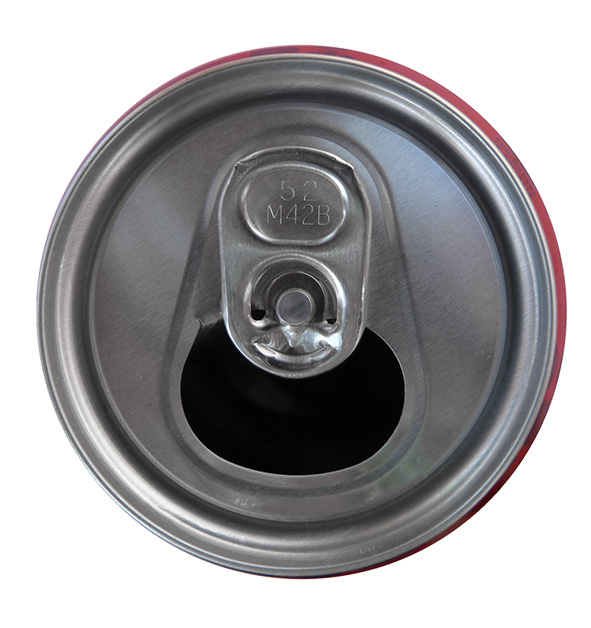 pixabay/<pixabay.com>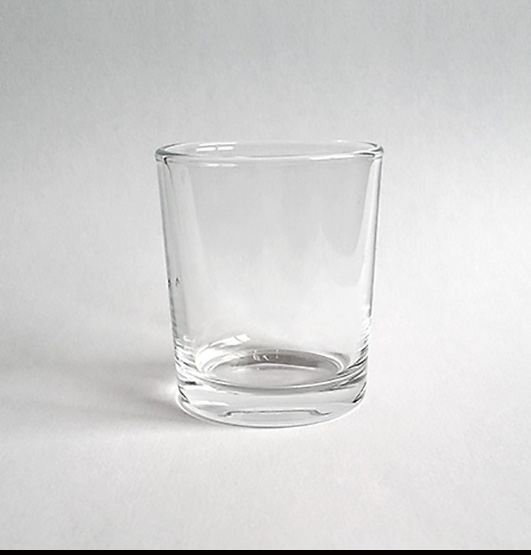 pixabay/<pixabay.com>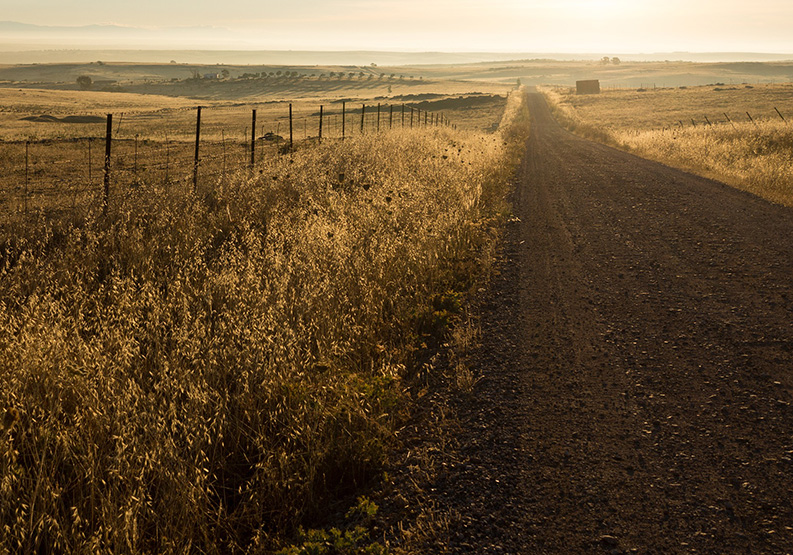 pixabay/<pixabay.com>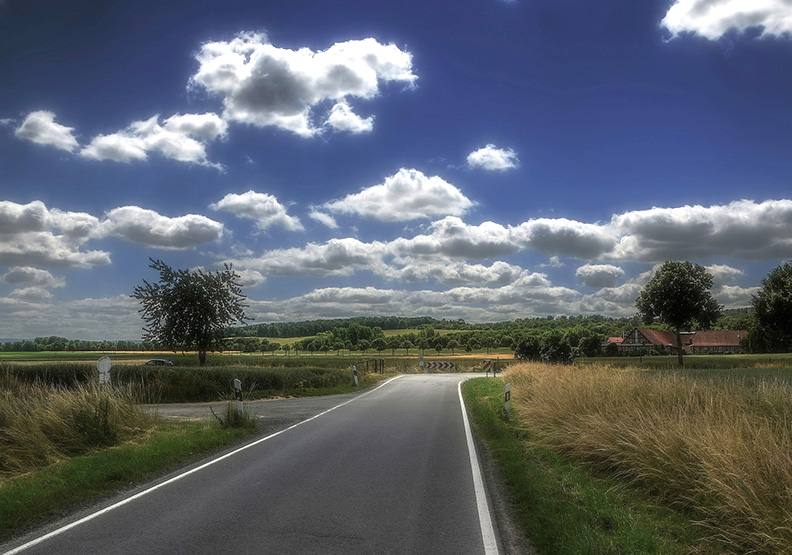 MORADIA AMORADIA AMORADIA Bpixabay/<pixabay.com>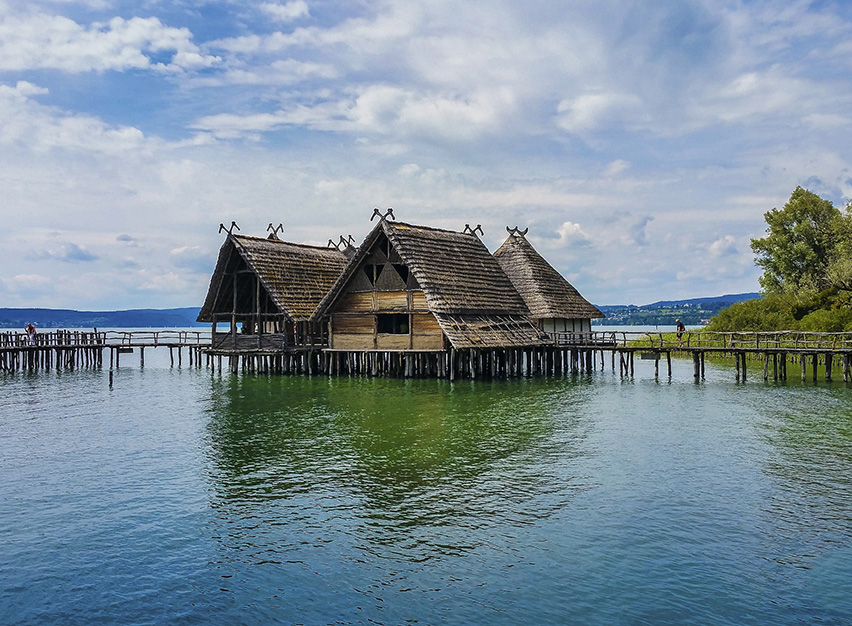 Wikipedia/Wikimedia Commons 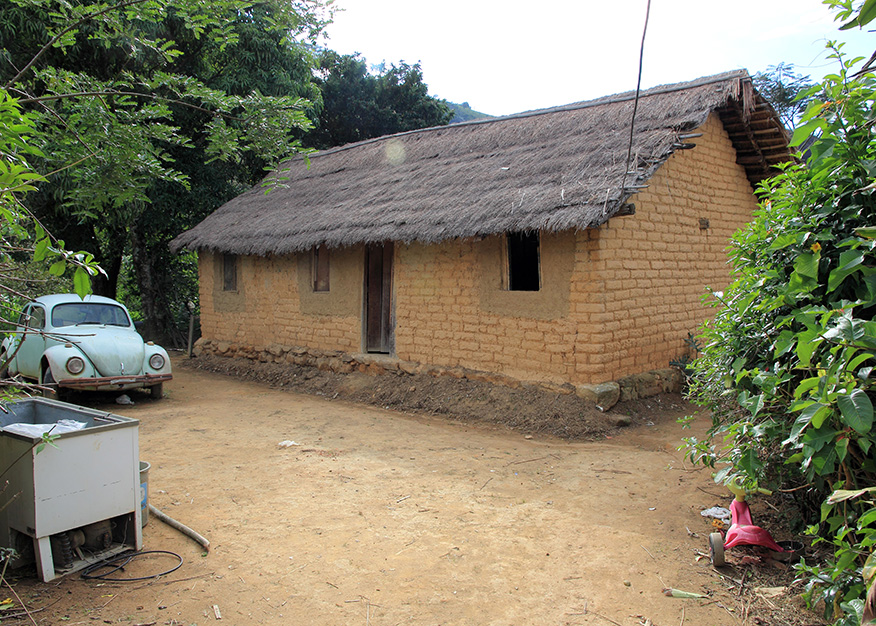 Wikipedia/Wikimedia Commons 